Sunday, July 8, 2012Sunday, July 8, 2012Monday, July 9, 2012Monday, July 9, 2012Tuesday, July 10, 2012Tuesday, July 10, 2012Wednesday, July 11, 2012Wednesday, July 11, 2012Thursday, July 12, 2012Thursday, July 12, 2012Friday, July 13, 2012Friday, July 13, 2012Saturday, July 14, 2012Saturday, July 14, 20126:00AMKick Buttowski: Suburban Daredevil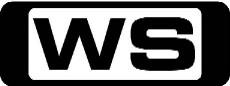 GFor The Love Of Gunther/Father From The TruthKick trains his friend to be a stuntman. Then, Kick trains his dad to be awesome for 'Bring Your Father to School Day.' Starring 6:30AMJake and the Never Land PiratesGThe Pirate Princess / The Rainbow WandWhen Izzy learns that a sea witch has cast a spell on the Pirate Princess, she sets out with Jake and Chubby to rescue her. 7:00AMWeekend Sunrise 'CC'Wake up to a better breakfast with Andrew O'Keefe and Samantha Armytage for all the latest news, sport and weather. 10:00AMAFL Game DayPGHost Hamish McLachlan is joined on the panel by Luke Darcy and Nick Maxwell to tackle all the big footy issues, and review and preview the weekend's games. 11:30AMFooty FlashbacksG2009 Round 14: St Kilda v GeelongHost Sandy Roberts takes fans back to this nail-biting clash when these sides met undefeated until Round 14. Former Cats star Cameron Ling and Saints skipper Nick Riewoldt reminisce about this cliffhanger. 1:00PMBreaking The Magician's Code: Magic's Secrets Revealed (R) 'CC'PGThe Masked Magician exposes the secret to the classic 'Assistant's Revenge' as well as some incredible death-defying acts! Hosted by Grant Denyer. 2:00PMNo Ordinary Family (R) 'CC'PG(V)No Ordinary VigilanteJim is mistaken for a vigilante trying to catch a mugger and Daphne uses her powers to get invited to an exclusive party. Starring MICHAEL CHIKLIS, JULIE BENZ, ROMANY MALCO, AUTUMN REESER, KAY PANABAKER, JIMMY BENNETT and STEPHEN COLLINS.3:00PM2012 AFL Premiership Season 'CC'Rnd 15: Gold Coast v GeelongThe Cats head to Metricon Stadium on the Gold Coast to battle the Suns who have had the dreaded second season blues this year. Can Gary Ablett inspire his young charges against his old club? 6:00PMSeven News 'CC'Jennifer Keyte presents today's news and weather. Sport is with Tim Watson. 6:30PMSunday Night 'CC'Chris Bath leads a team of Australia's best reporters, breaking the stories that matter. 7:30PMBilly Connolly's Route 66 'CC'PGBilly continues his journey starting the day on a cattle ranch with modern-day cowboys Oklahoma City, before visiting an unusual museum and the Cadillac Ranch, one of Route 66's most iconic and eccentric sights. He then makes his way to Texas where he visits the ghost towns of Glenrio and Devil's Rope Museum. He later meets two men who helped to create the atomic bomb in Los Alamos, New Mexico before taking part in a rodeo in Arizona. 8:30PMDownton Abbey 'CC'MWith the war over, the residents of Downton Abbey slowly start to get their lives back in order. But just as it is thought that there cannot be more problems concerning Vera, Bates learns that something else has arisen and he's not sure how to deal with it. Carlisle uses Anna in a manner which puts her in a very difficult position. For Thomas, the end of the war means yet more ways to make money. And for Sybil and Branson, they must try to keep their secret for as long as possible when some totally unexpected news leaves everyone reeling. Starring HUGH BONNEVILLE, JESSICA BROWN FINDLAY, LAURA CARMICHAEL, JIM CARTER, BRENDAN COYLE, MICHELLE DOCKERY, SIOBHAN FINNERAN, JOANNE FROGGATT, ROB JAMES-COLLIER, PHYLLIS LOGAN, ELIZABETH MCGOVERN, SOPHIE MCSHERA, LESLEY NICOL, AMY NUTTALL and MAGGIE SMITH.9:45PMCastle (R) 'CC'MGhostsCastle and Beckett investigate the murder of a woman found drowned in a bathtub of motor oil. When they look into the victim's past, they uncover a shocking secret that could unravel a 20-year-old mystery. Guest starring JOANNE KELLY and ALEX CARTER. Also starring NATHAN FILLION, STANA KATIC, SUSAN SULLIVAN, MOLLY QUINN, RUBEN SANTIAGO-HUDSON, TAMALA JONES, JON HUERTOS, SEAMUS DEVER, JILLIAN ARMENANTE, DAN CASTELLANETA and JOSEPH C  PHILLIPS.10:45PM2012 Wimbledon 'CC'  **Men’s Singles Final**Wimbledon 2012 - Day 13 Men's Singles Final & Mixed DoublesLive coverage of the oldest and most prestigious tennis tournament in the world, the Championships, Wimbledon. Hosted by nine-time Wimbledon doubles winner Todd Woodbridge, with expert commentary from John Newcombe, Rennae Stubbs, Sam Smith and Geoff Masters. 4:00AMSeven's V8 Supercars 2012 'CC'V8 Supercars: TownsvilleCatch up on all the V8s Supercar action from North Queensland. Coverage of the Sucrogen Townsville 400 includes Race 15, 200km/72 laps. Hosted by MATT WHITE, NEIL CROMPTON, MARK SKAIFE, MARK BERETTA and MARK LARKHAM.5:00AMSunrise Extra 'CC'Bringing you the best moments of your mornings with the Sunrise team. 5:30AMSeven Early News 'CC'Natalie Barr and Mark Beretta present the latest news, sport and weather from around Australia and overseas. 6:00AMSunrise 'CC'Wake up to a better breakfast with Melissa Doyle and David Koch for all the latest news, sport and weather. 9:00AMThe Morning Show 'CC'PGJoin Larry Emdur and Kylie Gillies each morning for all the latest news, entertainment and a variety of regular segments. 11:30AMSeven Morning News 'CC'The latest news from around Australia and overseas. Presented by Ann Sanders. 12:00PMThe Midday Movie (R) (2004)PG(A)The Brooke Ellison StoryWhen an accident leaves Brooke paralysed from the neck down, her mother helps her to achieve her dream of graduating from college. Starring LACEY CHABERT, MARY ELIZABETH MASTRANTONIO, JOHN SLATTERY, RYAN HUDSON and TERRENCE GIBNEY.2:00PMLegend Of Enyo (R) 'CC'  **Double Episode**CThe Road Less Travelled/ The Floating IslandEnyo chooses a path for the tribe that leads them into peril. Is it right to give Enyo such responsibility? When the Doodjies decide to Travel on floating islands in the sky, Panko is placed in danger, how far will Enyo go to save him?  3:00PMMaster Raindrop (R) 'CC'CFriendshipGet ready for a fun and exciting adventure as four young friends journey across the timeless world of Asian myths and legends. 3:30PMAll For Kids (R) 'CC'PAn entertaining children's show with gardening, cooking, science, pets and music! 4:00PMMatch It 'CC'CJack Yabsley hosts this fast-paced new show where teams use cool touch-screen technology to match words and pictures to answer quiz questions, and play for the chance to become MATCH IT champions! 4:30PMSeven News At 4.30 'CC'The latest news, sport and weather from around Australia and overseas. 5:00PMThe Price Is Right 'CC'GLarry Emdur hosts one of Australia's all-time favourite game shows, with all new sets, exciting new games and fabulous prizes. 5:30PMDeal Or No Deal 'CC'GJoin Andrew O'Keefe in the exhilarating game show where contestants play for $200,000. 6:00PMSeven News 'CC'Peter Mitchell presents today's news with David Brown updating the weather. Sport is with Sandy Roberts. 6:30PMToday Tonight 'CC'Matt White reports on the latest news and current social issues. 7:00PMHome and Away 'CC'PGIndi and Romeo get close again and Brax is there for Ruby in her time of need. Meanwhile, Liam is offered his job back at Angelo's - but will he take it? Starring REBECCA BREEDS, AXLE WHITEHEAD, SAMARA WEAVING, LUKE MITCHELL and STEVE PEACOCKE.7:30PMThe Amazing Race Australia 'CC'PGThe Amazing Race Australia returns with eleven new teams travelling more than 65,000 kilometres across four continents as they vie for the $250,000 prize. Hosted by GRANT BOWLER. 8:30PMRevenge 'CC'MLegacyAfter her release from juvenille detention, the real Amanda Clarke is a wayward and reckless young woman, rebelling against the world and everyone who tries to help her. But all of this changes when Nolan convinces her to finally read her father's journals and discover the hidden truth about his innocence. As Amanda starts to discreetly investigate the Grayson's, she seeks out the players her father described, piecing together the truth. Her anger and fury becomes determination and focus, and this is where it all began - the genesis of Amanda's ultimate plan to bring justice to her father and get revenge. Starring EMILY VANCAMP, MADELEINE STOWE, HENRY CZERNY, JOSH BOWMAN, NICK WECHSLER, GABRIEL MANN, ASHLEY MADEKWE, CHRISTA B  ALLEN and CONNOR PAOLO.9:30PMBody Of Proof 'CC'**Double Episode****Includes New Episode**M(D)Occupational Hazards / Love Thy NeighbourAfter a car accident reveals a dead body in the trunk, the team is led to another body, leaving them with two cases to solve. Meanwhile, Megan is reconnected with an old acquaintance and Kate's job is threatened. Then, when a car careens out of control over an embankment, killing a middle-aged man in the driver's seat, Megan learns that all is not well on a pretty suburban cul-de-sac. Guest starring JAMIE BAMBER and SEAN KINGSTON. Also starring DANA DELANY, JERI RYAN, JOHN CARROLL LYNCH, NICHOLAS BISHOP, SONJA SOHN, GEOFFREY AREND, WINDELL D MIDDLEBROOKS, KHANDI ALEXANDER and JASON BEGHE.11:30PM30 Rock 'CC'  **New Episode**MMurphy Brown Lied To UsJack sets Liz up on a blind date to show her what she's missing in her relationship with Criss. Meanwhile at KableTown, Jack has to scramble when his plan to manufacture couches hits a speed bump. With Tracy's help, Jenna orchestrates a public meltdown to get Paul's attention. Guest starring WILL FORTE and JAMES MARSDEN. Also starring TINA FEY, ALEC BALDWIN, TRACY MORGAN, JACK MCBRAYER, SCOTT ADSIT and JANE KRAKOWSKI.12:00AMPicture This (R)PGJoin Ruby Rose and Shaun Malseed each week as they look at the latest films, interview the hottest celebs, and give you the juiciest goss straight from Hollywood! 12:30AMSons And Daughters (R) 'CC'GWayne tries every trick to get Amanda to agree to Dee's proposal. Starring PAT MCDONALD, IAN RAWLINGS, LEILA HAYES, BRIAN BLAIN, TOM RICHARDS and ROWENA WALLACE.1:00AMHome ShoppingShopping program. 3:30AMRoom For Improvement (R) 'CC'GEngadine KitchenJoin the RFI team as they take a Jurassic kitchen into the 21st Century. Then, see all the latest gadgets for your home. Hosted by TOM WILLIAMS, SOPHIE WARD, ROB PALMER and CRAIG RUSSELL.4:00AMNBC Today 'CC'International news and weather including interviews with newsmakers in the world of politics, business, media, entertainment and sport. 5:00AMSunrise Extra 'CC'Bringing you the best moments of your mornings with the Sunrise team. 5:30AMSeven Early News 'CC'Natalie Barr and Mark Beretta present the latest news, sport and weather from around Australia and overseas. 6:00AMSunrise 'CC'Wake up to a better breakfast with Melissa Doyle and David Koch for all the latest news, sport and weather. 9:00AMThe Morning Show 'CC'PGJoin Larry Emdur and Kylie Gillies each morning for all the latest news, entertainment and a variety of regular segments. 11:30AMSeven Morning News 'CC'The latest news from around Australia and overseas. Presented by Ann Sanders. 12:00PMThe Midday Movie (R) 'CC' (2007)PG(S)Jane Austen's - Mansfield ParkFanny Price is taken from her life of poverty to the sumptuous home of her aunt and uncle where rural tranquillity is soon broken. Starring BILLIE PIPER, MAGGIE O'NEILL, BLAKE RITSON and JAMES D'ARCY.2:00PMLegend Of Enyo (R) 'CC'  **Double Episode**CMemories/ The Perfect ValleyEnyo loses his memory after an encounter with a swamp creature. Wandering, he is found by Quag Naga who tells him he is his father! The power to harness nature is bestowed on Enyo as he receives a new totem, a Green Leaf, from the Tree Spirit.  3:00PMMaster Raindrop (R) 'CC'CFlexibilityGet ready for a fun and exciting adventure as four young friends journey across the timeless world of Asian myths and legends. 3:30PMAll For Kids (R) 'CC'PAn entertaining children's show with gardening, cooking, science, pets and music! 4:00PMMatch It 'CC'CJack Yabsley hosts this fast-paced new show where teams use cool touch-screen technology to match words and pictures to answer quiz questions, and play for the chance to become MATCH IT champions! 4:30PMSeven News At 4.30 'CC'The latest news, sport and weather from around Australia and overseas. 5:00PMThe Price Is Right 'CC'GLarry Emdur hosts one of Australia's all-time favourite game shows, with all new sets, exciting new games and fabulous prizes. 5:30PMDeal Or No Deal 'CC'GJoin Andrew O'Keefe in the exhilarating game show where contestants play for $200,000. 6:00PMSeven News 'CC'Peter Mitchell presents today's news with David Brown updating the weather. Sport is with Sandy Roberts. 6:30PMToday Tonight 'CC'Matt White reports on the latest news and current social issues. 7:00PMHome and Away 'CC'PG(V)Natalie is concerned that Danny is threatening her and Brax is knocked out and left for dead. Meanwhile, Romeo ends it with Ruby once and for all. Starring REBECCA BREEDS, LUKE MITCHELL and STEVE PEACOCKE.7:30PMOnce Upon A Time 'CC'PG(H)True NorthFeeling their pain from having lived through the same experience, Emma desperately tries to help two homeless children find their birth father before they're separated and put into the foster care system. Meanwhile, back in the fairytale world that was, the Evil Queen coerces Hansel and Gretel into stealing an important artefact from a blind witch. Guest starring EMMA CAULFIELD. Also starring GINNIFER GOODWIN, JENNIFER MORRISON, ROBERT CARLYLE, LANA PARRILLA, JARED GILMORE, JOSH DALLAS, RAPHAEL SBARGE, EION BAILEY, QUINN LORD, KARLEY SCOTT COLLINS, NICHOLAS LEA, GABE KHOUTH, DAVID BLOOM and OSMOND LLOYD BRAMBLE.8:30PMWinners & Losers 'CC'PG(L)Welcome To The FamilyAnxious to make a good impression at her orientation week, Jenny tries desperately to fit in. But her first day dredges up ghosts of high school past and sees her return to her comfort zone - the girls toilets just like old times. Bec is horrified by the thought that her Mum and Dad might be dating again, but her dad has a different surprise in store when he introduces his new fiancee twenty-eight-year-old Brandi. Sophie's excitement for her first day of her medical placement is quickly dishevelled when she's relegated to the menial tasks only. But when Sophie is faced with a medical emergency, she decides to use her initiative. Her actions may have saved the day, but at what cost? Meanwhile, Zach's wife Claire turns up on Frances' doorstep to apologise for her past behaviour, but Frances has a feeling that's not all she's here for. Guest starring NATALIE SALEEBA, LUKE ARNOLD, LAURA WHEELWRIGHT, MATT LEVETT and MAYA ALEKSANDRA. Also starring MELANIE VALLEJO, MELISSA BERGLAND, VIRGINIA GAY, ZOE TUCKWELL-SMITH, BLAIR MCDONOUGH, DAMIEN BODIE, STEPHEN PHILLIPS, TOM WREN, DENISE SCOTT, FRANCIS GREENSLADE, JACK PEARSON, SARAH GRACE, MIKE SMITH, PAUL MOORE, PIAGRACE MOON and ANNE PHELAN.9:30PMPictures Of You 'CC'    **Final**MPeter Helliar & Megan WashingtonThis week, comedian and actor Peter Helliar and musician Megan Washington open up their childhood photo albums and share personal stories from their formative years. Hosted in front of a live studio audience by Brian Nankervis. 10:15PMProgram T.B.A.11:15PMPolice Under Fire: In The Line Of Duty (R) 'CC'M(V)Police Under Fire: The Walsh Street KillingsThe chilling blow-by-blow true account of the ambush and murder of Constable Steven Tynan and Probationary Constable Damian Eyre, including interviews with the victims' families, emergency service workers, witnesses at the scene and the police officers who manned the subsequent investigation. 12:15AMSons And Daughters (R) 'CC'GThe rift between Kevin and Lynn widens when neither give in to the other's demands. Starring PAT MCDONALD, IAN RAWLINGS, LEILA HAYES, BRIAN BLAIN, TOM RICHARDS and ROWENA WALLACE.1:00AMHome ShoppingShopping program. 4:00AMNBC Today 'CC'International news and weather including interviews with newsmakers in the world of politics, business, media, entertainment and sport. 5:00AMSunrise Extra 'CC'Bringing you the best moments of your mornings with the Sunrise team. 5:30AMSeven Early News 'CC'Natalie Barr and Mark Beretta present the latest news, sport and weather from around Australia and overseas. 6:00AMSunrise 'CC'Wake up to a better breakfast with Melissa Doyle and David Koch for all the latest news, sport and weather. 9:00AMThe Morning Show 'CC'PGJoin Larry Emdur and Kylie Gillies each morning for all the latest news, entertainment and a variety of regular segments. 11:30AMSeven Morning News 'CC'The latest news from around Australia and overseas. Presented by Ann Sanders. 12:00PMThe Midday Movie (R) (2006)PG(A,S)Wedding WarsA gay party planner refuses to organise his brother's wedding when he learns about his involvement in a speech against gay marriage. Starring JOHN STAMOS, ERIC DANE, JAMES BROLIN, BONNIE SOMERVILLE, SEAN MAHER and JAYNE EASTWOOD.2:00PMLegend Of Enyo (R) 'CC'  **Double Episode**CThe Kwahgum/ Into The WhirlwindEnyo, Ito and Agaya face off against the fearsome Kwahgum, when their leader gets captured. Trying to save Agaya, Enyo draws on his power to harness nature for the first time.  3:00PMMaster Raindrop (R) 'CC'CFocusGet ready for a fun and exciting adventure as four young friends journey across the timeless world of Asian myths and legends. 3:30PMAll For Kids (R) 'CC'PAn entertaining show for children with gardening, cooking, science, pets, music and making stuff! Made for kids, by kids! 4:00PMMatch It 'CC'CJack Yabsley hosts this fast-paced new show where teams use cool touch-screen technology to match words and pictures to answer quiz questions, and play for the chance to become MATCH IT champions! 4:30PMSeven News At 4.30 'CC'The latest news, sport and weather from around Australia and overseas. 5:00PMThe Price Is Right 'CC'GLarry Emdur hosts one of Australia's all-time favourite game shows, with all new sets, exciting new games and fabulous prizes. 5:30PMDeal Or No Deal 'CC'GJoin Andrew O'Keefe in the exhilarating game show where contestants play for $200,000. 6:00PMSeven News 'CC'Peter Mitchell presents today's news with David Brown updating the weather. Sport is with Sandy Roberts. 6:30PMToday Tonight 'CC'Matt White reports on the latest news and current social issues. 7:00PMHome and Away 'CC'PG(V)Bianca and Heath try and find out where they stand with each other. Brax is badly beaten and rushed to the hospital. Casey buys Danny's 'good father' act. Starring LISA GORMLEY, STEVE PEACOCKE, DAN EWING and LINCOLN YOUNES.7:30PMAustralia's Got Talent 'CC'  **Finals**GFinalsThe competition is red hot as the best-of-the-best battle it out to secure their place in the Grand Final. With special guest performance by reigning AGT winner and singing sensation Jack Vidgen. Hosted by GRANT DENYER. 9:00PMMrs. Brown's Boys 'CC'**Double Episode**MA(L)Mammy Of The Groom / Mammy's Miracle Dermot and Maria's wedding is just days away and tensions are running high in the Brown household. The groom is getting cold feet. His best man Buster can't find anything good to say about Dermot in his speech. To cap it all Agnes Brown is mystified why her daughter Cathy given her a a book on homosexuality. Is she trying to hint something towards her mother? Dermot's pre-marriage nerves get the better of him, he does what he always does when stressed - locks himself in the cupboard. Starring BRENDAN O'CARROLL, JENNIFER GIBNEY, DERMOT O'NEILL, PADDY HOULIHAN, EILISH O'CARROLL, AMANDA WOODS, FIONA O'CARROLL, SORCHA CUSACK and RORY COWAN.10:20PMProgram T.B.A.11:20PMHappy Endings 'CC'  **New Episode**PGBig White LiesDave has an odd reaction when his shrink starts dating Penny. Meanwhile, Jane and Max fight over ownership of a sweater and end up in another one of their strange competitions: to see who can wear a horribly unflattering outfit the longest. Meanwhile, Jane urges Brad and Alex to try and 'bond,' but the outcome is awkward - that is until they discover their mutual love of romantic comedies. Starring ELIZA COUPE, ELISHA CUTHBERT, ZACHARY KNIGHTON, ADAM PALLY, DAMON WAYANS JR, CASEY WILSON, KEN MARINO, FAITH PRINCE and NATE TORRENCE.11:50PMParks And Recreation 'CC'  **New Episode**PGMeet 'N' GreetBen is mad when Andy and April decide to throw a Halloween party at their house without asking him. Tom emcees an event for Leslies campaign but manages to also promote his company. Meanwhile, Ron and Ann give Andy and April an unusual wedding present. Starring AMY POEHLER, ADAM SCOTT, RASHIDA JONES, NICK OFFERMAN, AZIZ ANSARI, CHRIS PRATT, AUBREY PLAZA, JIM O HEIR, ROB LOWE and RETTA.12:20AMSons And Daughters (R) 'CC'GTerry decides to fight when he discovers the true relationship between Lisa and John. Starring PAT MCDONALD, IAN RAWLINGS, LEILA HAYES, BRIAN BLAIN, TOM RICHARDS, ROWENA WALLACE and DEBRA LAWRANCE.1:00AMHome ShoppingShopping program. 3:30AMRoom For Improvement (R) 'CC'GAll aboard for the ultimate seachange, as we turn a big old bus into a studio apartment on wheels. 4:00AMNBC Today 'CC'International news and weather including interviews with newsmakers in the world of politics, business, media, entertainment and sport. 5:00AMSunrise Extra 'CC'Bringing you the best moments of your mornings with the Sunrise team. 5:30AMSeven Early News 'CC'Natalie Barr and Mark Beretta present the latest news, sport and weather from around Australia and overseas. 6:00AMSunrise 'CC'Wake up to a better breakfast with Melissa Doyle and David Koch for all the latest news, sport and weather. 9:00AMThe Morning Show 'CC'PGJoin Larry Emdur and Kylie Gillies each morning for all the latest news, entertainment and a variety of regular segments. 11:30AMSeven Morning News 'CC'The latest news from around Australia and overseas. Presented by Ann Sanders. 12:00PMThe Midday Movie (R) 'CC' (1995)PG(A)Friends At LastWhen a woman demands a divorce, little did she expect to reconcile with her partner during a battle with breast cancer years later. Starring KATHLEEN TURNER, COLM FEORE, JULIE KHANER, FAITH PRINCE, JOHN GILBERT, CARLO ROTA and BEN LIN.2:00PMLegend Of Enyo (R) 'CC'  **Double Episode**CThe Argols/ The VarenWhen Enyo is in danger, his guardian, the Werlog, appears to save him. Enyo grows in his role as he uses his powers to free the Great Varen.  3:00PMMaster Raindrop (R) 'CC'COriginalityGet ready for a fun and exciting adventure as four young friends journey across the timeless world of Asian myths and legends. 3:30PMAll For Kids (R) 'CC'PAn entertaining show for children with gardening, cooking, science, pets, music and making stuff! Made for kids, by kids! 4:00PMMatch It 'CC'CJack Yabsley hosts this fast-paced new show where teams use cool touch-screen technology to match words and pictures to answer quiz questions, and play for the chance to become MATCH IT champions! 4:30PMSeven News At 4.30 'CC'The latest news, sport and weather from around Australia and overseas. 5:00PMThe Price Is Right 'CC'GLarry Emdur hosts one of Australia's all-time favourite game shows, with all new sets, exciting new games and fabulous prizes. 5:30PMDeal Or No Deal 'CC'GJoin Andrew O'Keefe in the exhilarating game show where contestants play for $200,000. 6:00PMSeven News 'CC'Peter Mitchell presents today's news with David Brown updating the weather. Sport is with Sandy Roberts. 6:30PMToday Tonight 'CC'Matt White reports on the latest news and current social issues. 7:00PMHome and Away 'CC'PGApril and Dex fight over Heath. Bianca and Heath need to decide what they are to each other. Lottie struggles to choose between her parents. Gina worries whether she's doing the right thing with Jett. Starring CHARLES COTTIER, RHIANNON FISH, LISA GORMLEY, DAN EWING, MORGAN WEAVING, WILL MCDONALD and SONIA TODD.7:30PMBetter Homes And Gardens 'CC'Best Winter recipes like Fast Ed's beef cordon bleu and his chef's secret creme brulee. Karen Martini's classic chicken casserole and vegetable bake. $1,000 budget makeover special - see how far you can go with a grand and great ideas, transforming a frontyard, bedroom and a dining room. Visit the amazing 'Great Southern Land' home of pop legend Iva Davies. See how a suburban Perth garden has managed to re-create the style of a Mediterranean villa. Dr Harry meets Dirty Harry - a crazy cat with destruction on his mind. Presented by JOHANNA GRIGGS, GRAHAM ROSS, DR HARRY COOPER, ROB PALMER, 'FAST' ED HALMAGYI, JASON HODGES and TARA DENNIS.9:00PMGrey's Anatomy 'CC'M(A,V)The Girl With No NameThe doctors work on a Jane Doe, who turns out to be the subject of a case that gained national interest. Cristina proves to be the highest in demand as the residents begin their interviews for post-residency positions at prospective hospitals. Meanwhile, Richard is faced with an unsettling realisation when he visits Adele at Rose Ridge. Guest Starring LORETTA DEVINE and VANESSA MARANO. Also starring ELLEN POMPEO, PATRICK DEMPSEY, SANDRA OH, JUSTIN CHAMBERS, CHANDRA WILSON, JAMES PICKENS, JR, SARA RAMIREZ, ERIC DANE, CHYLER LEIGH, KEVIN MCKIDD, KIM RAVER, JESSICA CAPSHAW, JESSE WILLIAMS and SARAH DREW.10:00PMDesperate Housewives 'CC'  **2 Hour Series Finale**M(A)Give Me The Blame / Finishing The HatIn the final episode of Desperate Housewives ever, Trip begs Bree to tell him what really happened the night of Alejandro's murder as it looks like she's about to be convicted. Gaby tries to come up with a solution that will take the burden off of Bree and Susan tries to keep the sale of her house private. Katherine returns to Wisteria Lane and offers Lynette an intriguing job opportunity - which could end her chances of reconciling with Tom. The women all agree to take care of Mrs. McCluskey when they discover that she wants to die with dignity at home. Susan finds herself at wits and when Julie goes into labor at the most inopportune time. Meanwhile, Renee is shocked to discover that, as their wedding nears, Ben has been arrested and thrown in jail. What will be the final fate for the ladies of Wisteria Lane? Guest starring KATHRYN JOOSTEN, DANA DELANY, ANDREA BOWEN and SCOTT BAKULA. Also starring TERI HATCHER, FELICITY HUFFMAN, MARCIA CROSS, EVA LONGORIA, RICARDO ANTONIO CHIVARA, BRENDA STRONG, VANESSA WILLIAMS, DOUG SAVANT, CHARLES MESURE and DANIELLA BALTODANO.12:00AMAuction Squad (R) 'CC'GThey're off and racing in Caulfield, as a little bungalow with a big handicap gets help. 1:00AMHome ShoppingShopping program. 4:00AMNBC Today 'CC'International news and weather including interviews with newsmakers in the world of politics, business, media, entertainment and sport. 5:00AMSunrise Extra 'CC'Bringing you the best moments of your mornings with the Sunrise team. 5:30AMSeven Early News 'CC'Natalie Barr and Mark Beretta present the latest news, sport and weather from around Australia and overseas. 6:00AMSunrise 'CC'Wake up to a better breakfast with Melissa Doyle and David Koch for all the latest news, sport and weather. 9:00AMThe Morning Show 'CC'PGJoin Larry Emdur and Kylie Gillies each morning for all the latest news, entertainment and a variety of regular segments. 11:30AMSeven Morning News 'CC'The latest news from around Australia and overseas. Presented by Ann Sanders. 12:00PMThe Midday Movie (R) (2005)PG(A,S,D,L)Surrender, DorothyA mother endeavours to learn about her daughter after she dies in a car crash, and is surprised by how little she knows. Starring DIANE KEATON, TOM EVERETT SCOTT, ALEXA DAVALOS, LAUREN GERMAN, JOSH HOPKINS, CHRIS PINE, PETER RIEGERT and MARNIE CROSSEN.2:00PMLegend Of Enyo (R) 'CC'  **Double Episode**CThe Ghals/ The TowerAs they are forced to fight together, the Doodjies make the Ghals realise that it is time to change their ways. When the future of the tribe lies in his hands, Enyo learns to trust in himself.3:00PMMaster Raindrop (R) 'CC'CSincerityGet ready for a fun and exciting adventure as four young friends journey across the timeless world of Asian myths and legends. 3:30PMAll For Kids (R) 'CC'PAn entertaining show for children with gardening, cooking, science, pets, music and making stuff! Made for kids, by kids! 4:00PMMatch It 'CC'CJack Yabsley hosts this fast-paced new show where teams use cool touch-screen technology to match words and pictures to answer quiz questions, and play for the chance to become MATCH IT champions! 4:30PMSeven News At 4.30 'CC'The latest news, sport and weather from around Australia and overseas. 5:00PMThe Price Is Right 'CC'GLarry Emdur hosts one of Australia's all-time favourite game shows, with all new sets, exciting new games and fabulous prizes. 5:30PMDeal Or No Deal 'CC'GJoin Andrew O'Keefe in the exhilarating game show where contestants play for $200,000. 6:00PMSeven News 'CC'Peter Mitchell presents today's news with David Brown updating the weather. Sport is with Sandy Roberts. 6:30PMToday Tonight 'CC'Matt White reports on the latest news and current social issues. 7:00PMHome and Away 'CC'PGGina decides to seek out Jett's father. Lottie makes a decision about which parent she wants to live with. April and Dex find themselves        becoming closer after sorting out their issues. Starring Starring CHARLES COTTIER, RHIANNON FISH, MORGAN WEAVING, WILL MCDONALD and SONIA TODD.7:30PM2012 AFL Premiership Season 'CC'Rnd 16: North Melbourne v CarltonHonours have been split between these sides in the last two outings and with both teams below their best in recent times, it's tough to predict, making for a Friday Night Football cliffhanger. Hosted by Bruce McAvaney with commentary from Dennis Cometti, Leigh Matthews, Tom Harley, Tim Watson and expert analysis from Mick Malthouse and Luke Hodge. 11:00PMFriday Late Movie (R) 'CC' (2008)AV(V)88 MinutesAn FBI forensic psychologist who teaches at a University receives a death threat warning him that he only has 88 minutes to live. Who wants him dead? An ex-lover, a student or perhaps a serial killer on death row who was convicted by his testimony? Starring AL PACINO, ALICIA WITT, LEELEE SOBIESKI, AMY BRENNEMAN and DEBORAH KARA UNGER.1:15AMThe Late Movie (R) (1977)M(V)Mama's Gone A-HuntingA psychotic prison escapee and his young partner, decide to kidnap a wealthy couple's baby and hold it for ransom. Little do they know that the babysitter wants the baby for herself. Starring JUDY MORRIS, GERARD KENNEDY, VINCE MARTIN and CARMEN DUNCAN.3:00AMHome ShoppingShopping program. 4:00AMNBC Today 'CC'International news and weather including interviews with newsmakers in the world of politics, business, media, entertainment and sport. 6:00AMStitch!GStitchman Meets Bonnie And ClydeWhen Stitch lands on a remote island, he must perform several good deeds in order to activate the Spiritual Stone that will gain him great power. 6:30AMHandy Manny (R)GMovie Night / Cactus MannyManny and the tools go to the movies however the projector breaks down. Then, to save water, Manny and the tools start selling cactus plants. 7:00AMWeekend Sunrise 'CC'Wake up to a better breakfast with Andrew O'Keefe and Samantha Armytage for all the latest news, sport and weather. 9:00AMThe Morning Show - Weekends 'CC'GJoin Larry Emdur and Kylie Gillies to catch up on all the highlights from this week's program, including a variety of segments on the latest news, entertainment and other hot topics. 10:00AMDr Oz (R) 'CC'PGJust 4.5! 4.5 Kilos To Change Your LifeWhen it comes to losing weight, changing your life isn't as difficult as you may think. Learn how you can reduce your risk of heart attack, cancer, stroke, dementia, and more by losing just 4.5 kilos. 11:00AMThe Woodlies 'CC'CTeddy WoodlieFollow the adventures of the friendly furry forest creatures who are nuttier than a squirrel's lunch and on a mission to protect their forest. 11:30AMCastaway (R) 'CC'CCross RoadsJosh sees Saskia in a new light when they head back to the community to seek help from Dionne and the kids. Starring BEN JAY, MAIA MITCHELL, ANTHONY SPANOS, MIKAYLA SOUTHGATE, NATASHA PHILLIPS, SAM FRASER, MATILDA TERBIO, BRAD ALBERT and MARCEL BRACKS.12:00PMV8 Xtra 'CC'GSucrogen Townsville 400 ReviewThe V8 Xtra team reviews all the action from last weekend's Sucrogen Townsville 400. Hosted by Neil Crompton, with reporters Mark Larkham, Aaron Noonan and Riana Crehan. 12:30PMAustralia Smashes Guinness World Records (R) 'CC'PGEveryday Aussies take on the spectacular, bizarre and skillful in front of Guinness World Records officials who verify who goes down in history. 1:00PMSaturday Afternoon Movie (R) 'CC' (2007)GHigh School Musical 2Schools out and Troy, Gabriella and the rest of the Wildcats are getting ready for a summer vacation, but everything changes when scheming drama queen Sharpay Evans lures Troy away to her father's ritzy country club. When when he is offered a chance at a college basketball scholarship, Troy must choose between his friends, love and his future. Starring ZAC EFRON, VANESSA HUDGENS. 3:00PM2012 AFL Premiership Season 'CC'Rnd 16: Melbourne v FremantleThe Dockers haven't beaten the Demons in Victoria since 2007, but this clash is at Etihad Stadium which has caused problems for Melbourne over the years. Hamish McLachlan and Basil Zempilas lead the call. 6:00PMSeven News 'CC'Jennifer Keyte presents today's news and weather. Sport is with Tim Watson. 6:30PM2012 AFL Premiership Season 'CC'Rnd 16: Geelong v CollingwoodIt's arguably the best rivalry in modern football as last year's Grand Finalists clash again at the MCG, with the Cats looking to turn the tables on the Round 8 loss to Collingwood this year. While the Magpies will still have the pain of last year's Grand Final loss in their memories. Hosted by Brian Taylor with commentary from Luke Darcy, Matthew Richardson, Cameron Ling and injury analysis from Dr Peter Larkins. 11:00PMThe Saturday Late Movie (R) 'CC' (1998)M(V,L)Snake EyesShady police detective Rick Santoro is happy with life, with a beautiful wife - as well as a mistress. While on duty at a prize-fight, a member of the government is killed, and while investigating finds several leads. But as he finds himself embroiled in the middle of a murder conspiracy, he realises he has to make a choice - turn the other way as he has in the past when thstakes weren't so high, or follow up the investigation putting his cosy lifestyle very much at risk. Starring NICOLAS CAGE, GARY SINISE, JOHN HEARD, CARLA GUGINO, STAN SHAW, KEVIN DUNN, MICHAEL RISPOLI, JEOL FABIANI, LUIS GUZMAN, DAVID ANTHONY HIGGINS, MIKE STARR and TAMARA TUNIE.1:00AMThe Late Movie (R) (1996)GProject: AlfThe military is engaged in a secret analysis of a strange, hairy, bright orange creature. While Major Hill and Captain Mulligan both consider Alf to be a friendly life-form, Colonel Milfoil disagrees and wants him extinguished. Starring MARTIN SHEEN, MIGUEL FERRER, WILLIAM O'LEARY, ED BEGLEY JR, RAY WALSTON, JENSEN DAGGETT and JOHN SCHUCK.3:00AMRoom For Improvement (R) 'CC'GThe team surprise RSPCA volunteers with a spectacular rec-room renovation. 3:30AMIt Is Written OceaniaGHow To Get More Out Of The BibleA religious program. 4:00AMHome ShoppingShopping program. 5:00AMBeyond Tomorrow (R) 'CC'PGAn Aussie inventor risks his life testing a shark force field. Meet the real 6-Million Dollar Man. Tour the plane of the future and a car built for one 